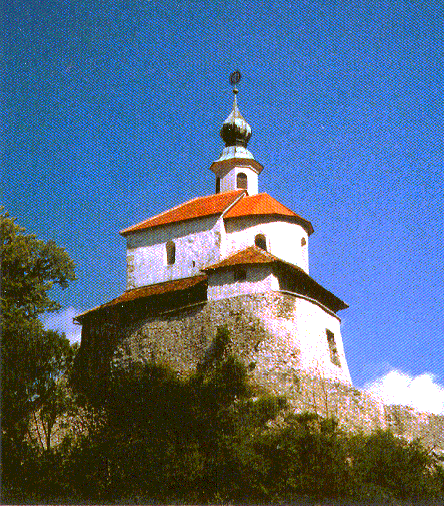 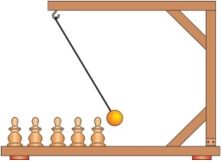 Sekcija kegljanja S KROGLO na vrvici  POKRAJINSKE  ŠPORTNE IGRE V  KEGLJANJU S KROGLO NA VRVICI             B I L T E N                                          rezultatovKamnik, 03. junij 2022PRI ORGANIZACIJI IN IZVEDBI TEKMOVANJA SO SODELOVALIPosebno zahvalo in pohvalo pa si zaslužijo posamezniki in organizacije,ki so nam priskočili na pomoč in nam v raznih oblikah prispevali določene izdelke:Dragi prijatelji !Najprej se moramo opravičiti, ker je prihajalo do neljubih zapletov zaradi »malomarnega in površnega« pisanja zapisnikov. Verjemite, da smo imeli z zapisničarkami kar nekaj vaje, vendar je vseeno prihajalo do neljubih začetniških napak. Zaradi tega je tudi prihajalo do zamud, ker smo morali vse zapisnike še dodatno pregledovati in delati nove izračune. Pa še vedno so se pojavile napake. Prav zaradi tega vam v priponki pošiljam na računalnik napisane vse zapisnike, da boste lahko primerjali rezultate. Resnično nam je neprijetno in sram nas je, da je do take situacije prišlo. Vsem se iskreno opravičujemo.MORAM PA POHVALITI VSE EKIPE ZA DISCIPLINIRANO VEDENJE IN RAZUMEVANJE OB ODKRITIH NAPAKAH, KI SMO JIH REŠEVALI BREZ HUDIH BESED IN V ZADOVOLJSTVO PRIZADETIH. Situacija je nanesla, da se nobeno društvo ni prijavilo na razpis za organizacijo pokrajinskih športnih iger v kegljanju s kroglo na vrvici. Na prigovarjanje člana komisije za šport, rekreacijo in gibalno kulturo PZDU Gorenjske g. Toneta Prešerna, smo sprejeli organizacijo. Kljub omenjenim zapletom moram pohvaliti vse člane sekcije, ki so se resno in odgovorno lotili dela. K sreči so se nas tisti zgoraj usmilili in nam namenili resnično lepo vreme. Zadovoljni in veseli smo bili vsake pohvale in vzpodbudne besede ob zaključku tekmovanja. Pohvala nič ne stane – lahko pa veliko pomeni.Dragi upokojenci. Že s svojo prisotnostjo na tem tekmovanju, ste dokazali, da z zmerno rekreacijo skrbite za svoje dobro počutje in posledično za izboljšano zdravstveno sliko. Čeprav sami tudi materialno precej prispevate k vsakršni aktivnosti, vam želimo, da bi v svojih društvih našli razumevanje za vsakršno telesno aktivnost in vam po najboljših močeh vzpodbujali in seveda zagotovili osnovne pogoje za delovanje posameznih sekcij.V nadaljevanju imate predstavljene rezultate tekmovanja. Čeprav je najbolj pomembno prijetno druženje, pa vseeno nudi posebno zadovoljstvo tudi dober rezultat. Čestitke si zaslužite prav vsi, posebej pa še prvo uvrščeni ekipi v ženski in moški konkurenci, ki sta si pridobili pravico, da bosta PZDU Gorenjske predstavljali na državnem prvenstvu. Seveda ekipama želimo, da bosta podrli kar največ kegljev.Po temeljitem preverjanju rezultatov in pisanju zapisnikov v računalnik smo ugotovili še nekaj napak in sicer:V ženski konkurenci je ekipno tretje mesto osvojila ekipa Naklega s 347 podrtimi keglji, tako da je ekipa Rateč Planice s 337 podrtimi keglji osvojila četrto mesto (o predaji pokala in medalj se bomo dogovorili)V ženski konkurenci je tretje mesto osvojila Anica Ahčin (Naklo), ki je podrla 93 kegljev. Z lepimi pozdravi		Marijan Hribar in Miha ProsenJanez RamovžGmajnica 120, KomendaDU KomendaDatum: 4. 6. 2022Pokrajinska zveza društev upokojencev GorenjskeSavska  cesta  34KRANJPOROČILOo poteku in izvedbi v kegljanju s kroglo na vrvici, ki je potekalo dne 3.6.2022 na prostorih teniškega kluba Duplica, Radomeljska cesta 20, Šmarca, UE Kamnik.Tekmovanje je bilo predvideno s koledarjem tekmovanj PZDU za leto 2022, izvajalec DU Kamnik je bil izbran na podlagi naknadnega razpisa.Kot delegat in namestnik predsednika komisije za šport, rekreacijo in gibalno kulturo pri DU Komenda, sem bil dne 3.6.2022 ob 8.00 uri, prisoten pri zboru ekip. Na dan tekmovanja sem vzpostavil sem stik z organizatorji in sicer Prešeren Antonom. Tekmovanje se je pričelo ob 9.00 uri po predhodnem nagovoru župana občine Kamnik Slapar Mateja. Prav tako je tekmovalce/ke nagovoril predsednik DU Kamnik in delegat Ramovž Janez..Prijave tekmovalcev:V času prijav nastopajočih sem bil navzoč pri sprejemni točki. Vsak vodja posamezne tekmovalne ekipe je že predhodno izpolnil prijavni list o sodelujočih igralcih posameznega društva in komisiji predložil članske izkaznice. Preverjene so bile izkaznice, če je plačana članarina za leto 2022. Do konca prijav niso bile odkrite nobene nepravilnosti, vsi tekmovalci so imeli veljavne izkaznice, razen dveh tekmovalk, ki sta izkaznice pozabile in sicer iz DU Lesce in Kokrice, kar je bilo naknadno preverjeno ter imata plačano članarino za leto 2022. Način preverjanja je bil korekten in primeren, saj so po preveritvi vodjem ekip takoj vrnili izkaznice. Sodelovalo je 10 moških ekip (47 tekmovalcev) in 9 ženskih ekip (42 tekmovalk). Tekmovanje se je zaključilo ob 14.45 uri. Po končanem tekmovanju so bile razdeljene medalje in prehodni pokal. Pokale za prve tri v moški in ženski konkurenci bodo podelili naknadno, saj jih DU Kamnik ni dobil pravočasno. Tekmovanje je potekalo hitro, brez posebnosti, manjše težave pa so se pojavile pri izračunu rezultatov. Organizator je ob koncu tekmovanje uredil vrstni red in seštel rezultate ter ni bilo nobenih pripomb. Rezultate in vrstni red, bo organizator posredoval na PZDU naknadno z biltenom.Organizator DU Kamnik je za nastopajoče poskrbel ob prihodu za sendvič in pijačo ter nato kosilo v neposredni bližini tekmovanja v gostinskem lokalu Špajza.V času tekmovanja ni bilo poškodb. Ocenjujem, da se je organizator zelo potrudil in srečanje organiziral v dobrem športnem duhu in medsebojnem spoznavanju.                                                                          Delegat:                                                                         Janez Ramovž l.r.EKIPNI VRSTNI RED                     SKUPNI VRSTNI RED ZA PREHODNI POKALJavornik Koroška Bela ima čiščenje (štejejo 4 + 4 tekmovalci oz tekmovalke 203 podrte keglje, Kranjska gora pa 197. Oboji pa imajo po 11 praznih. VRSTNI RED POSAMEZNIKOV: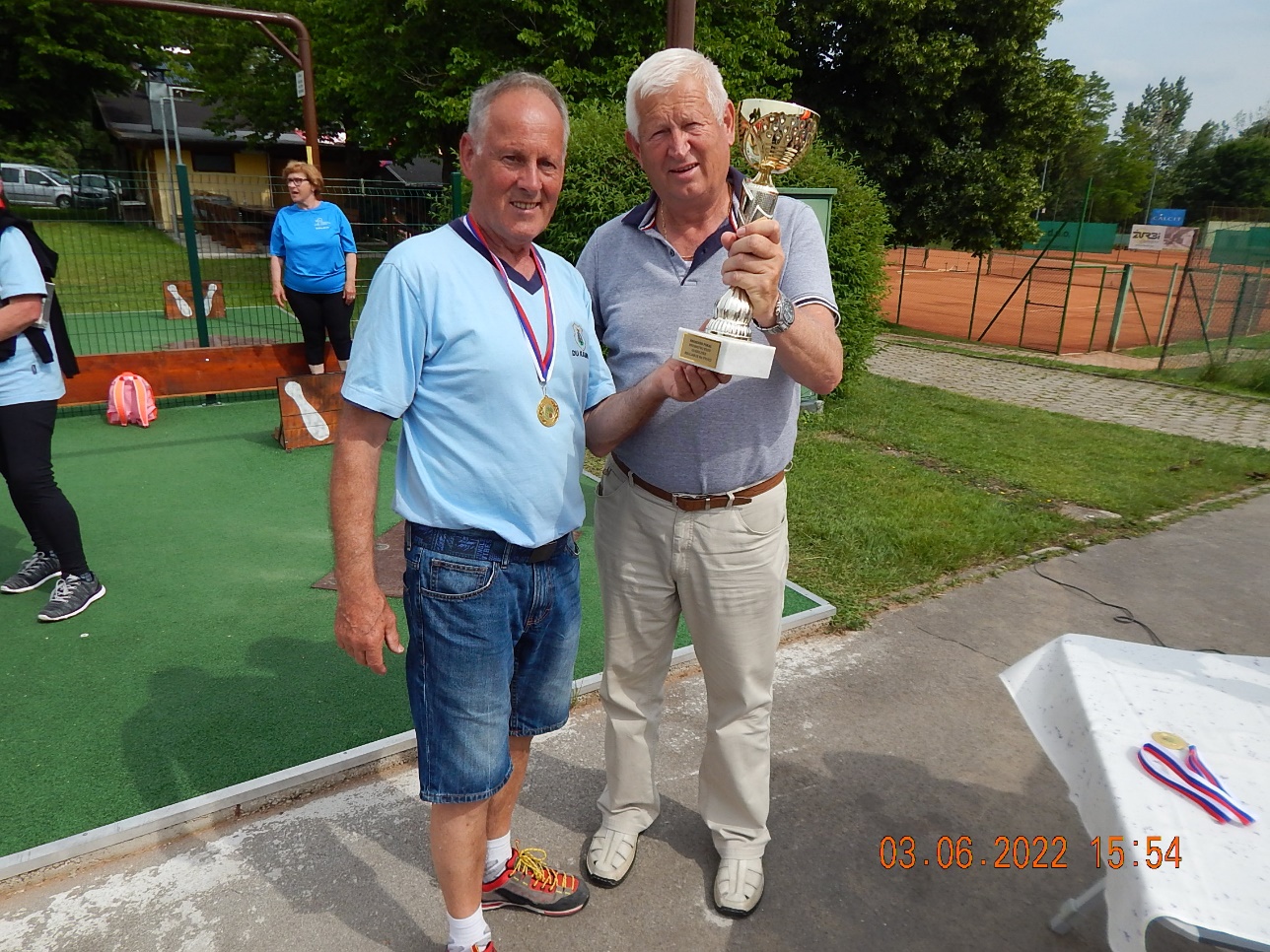 Prehodni pokal: DU KAMNIK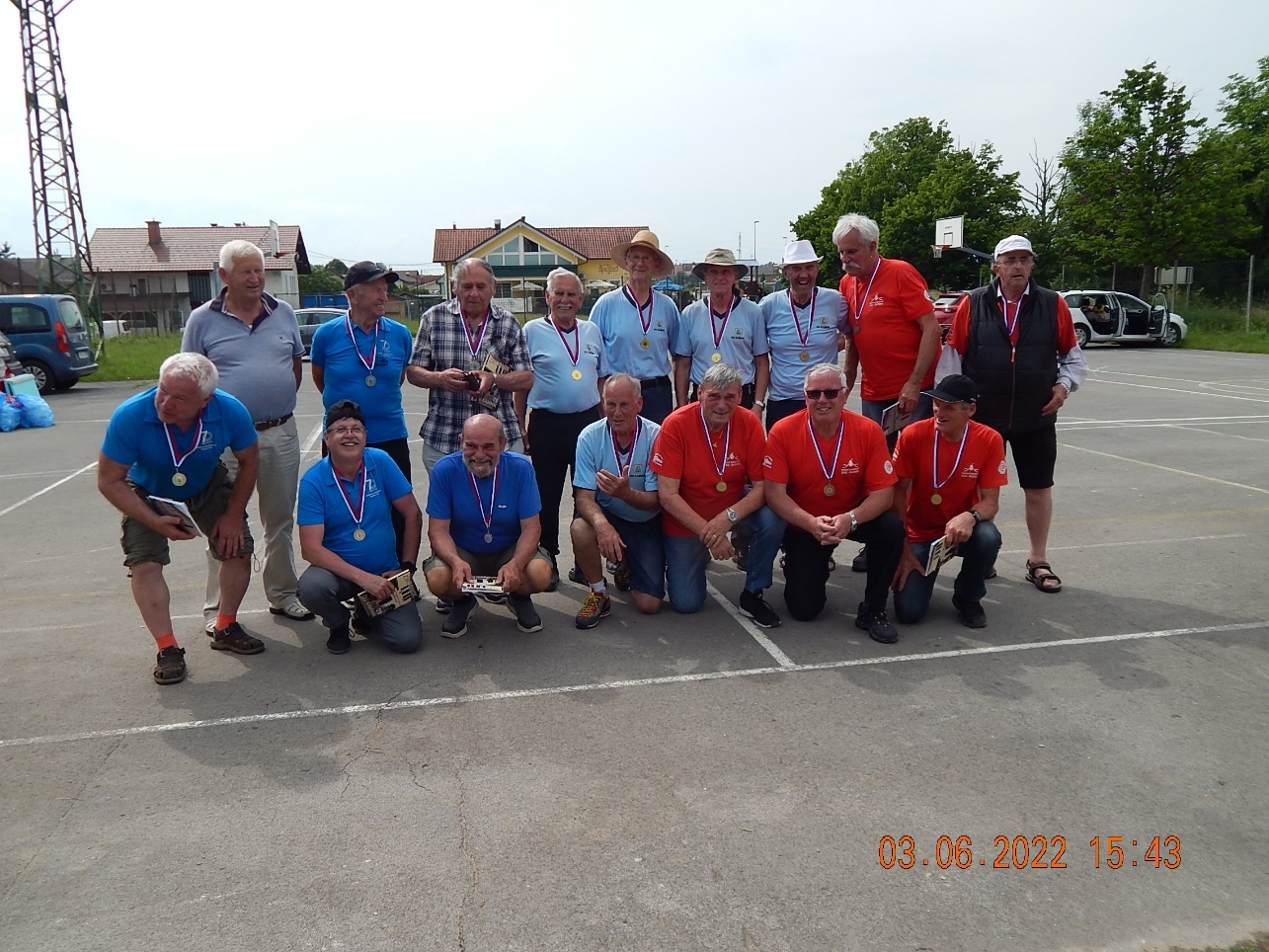 Moške ekipe: 1. mesto KAMNIK, 2. mesto ŠKOFJA LOKA, 3. mesto DOVJE MOJSTRANA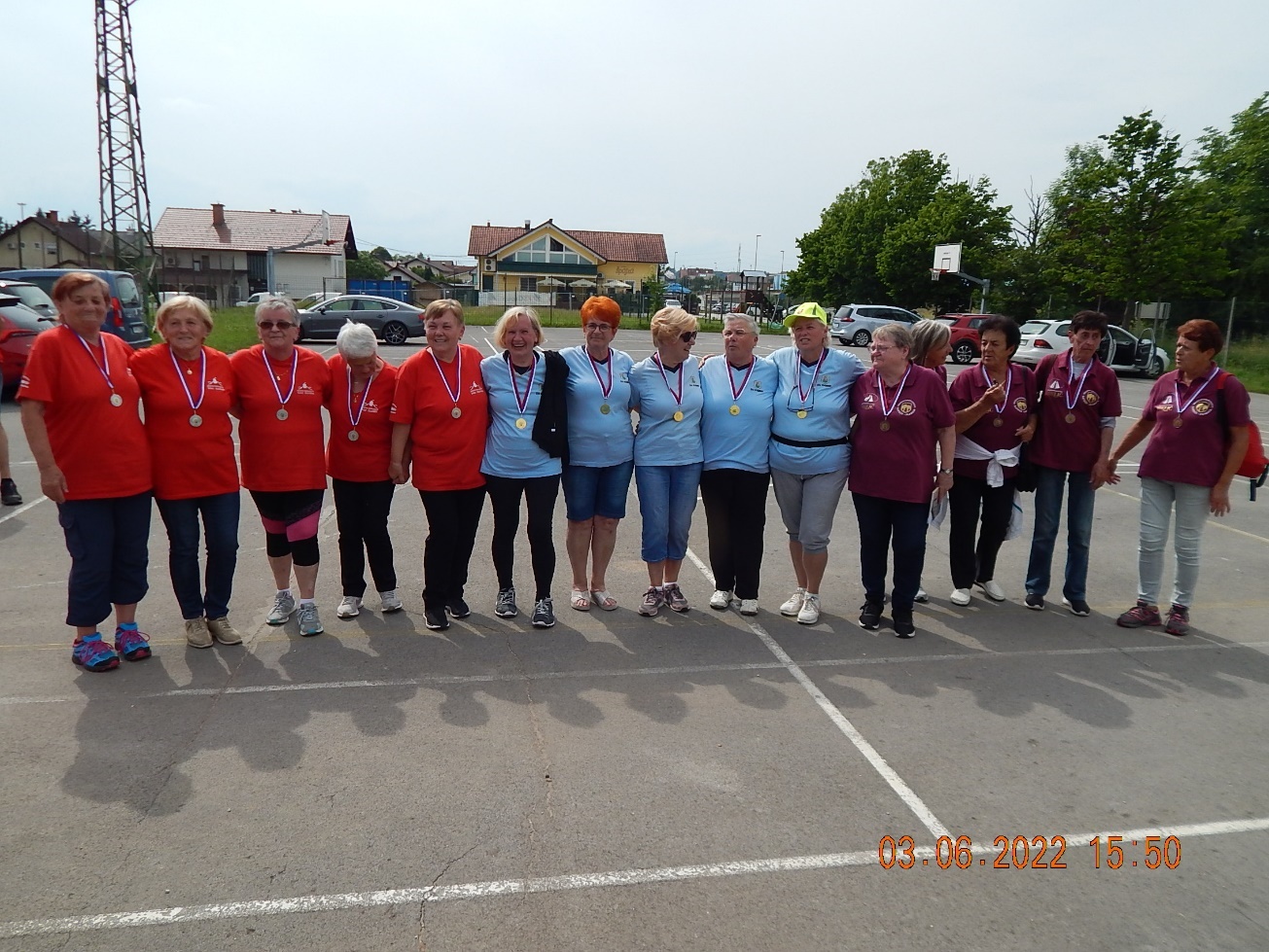 Ženske ekipe: 1. mesto KAMNIK, 2. mesto DOVJE MOJSTRANA, 4. mesto RATEČE PLANICA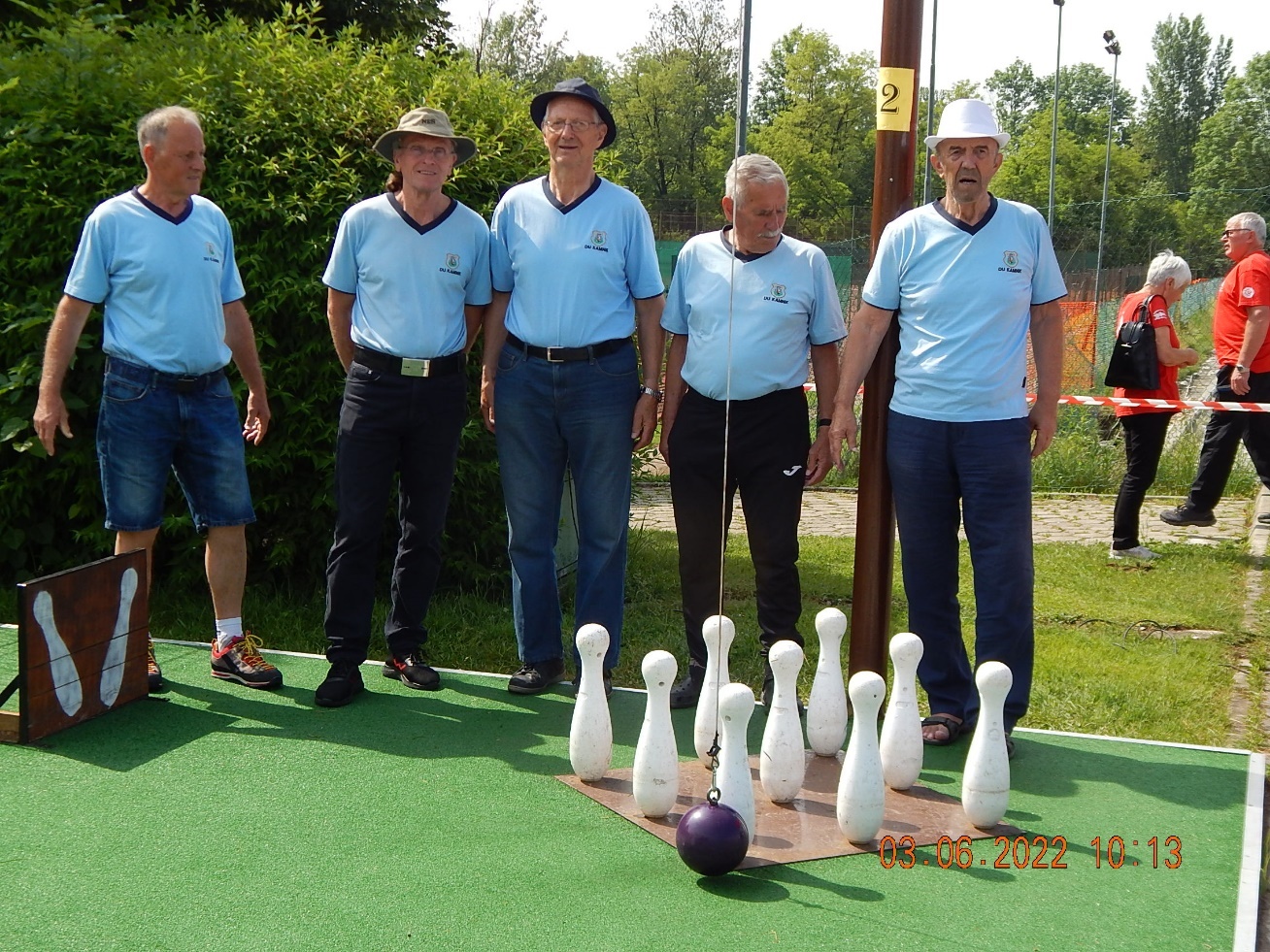 Moški ekipno: 1. mesto KAMNIK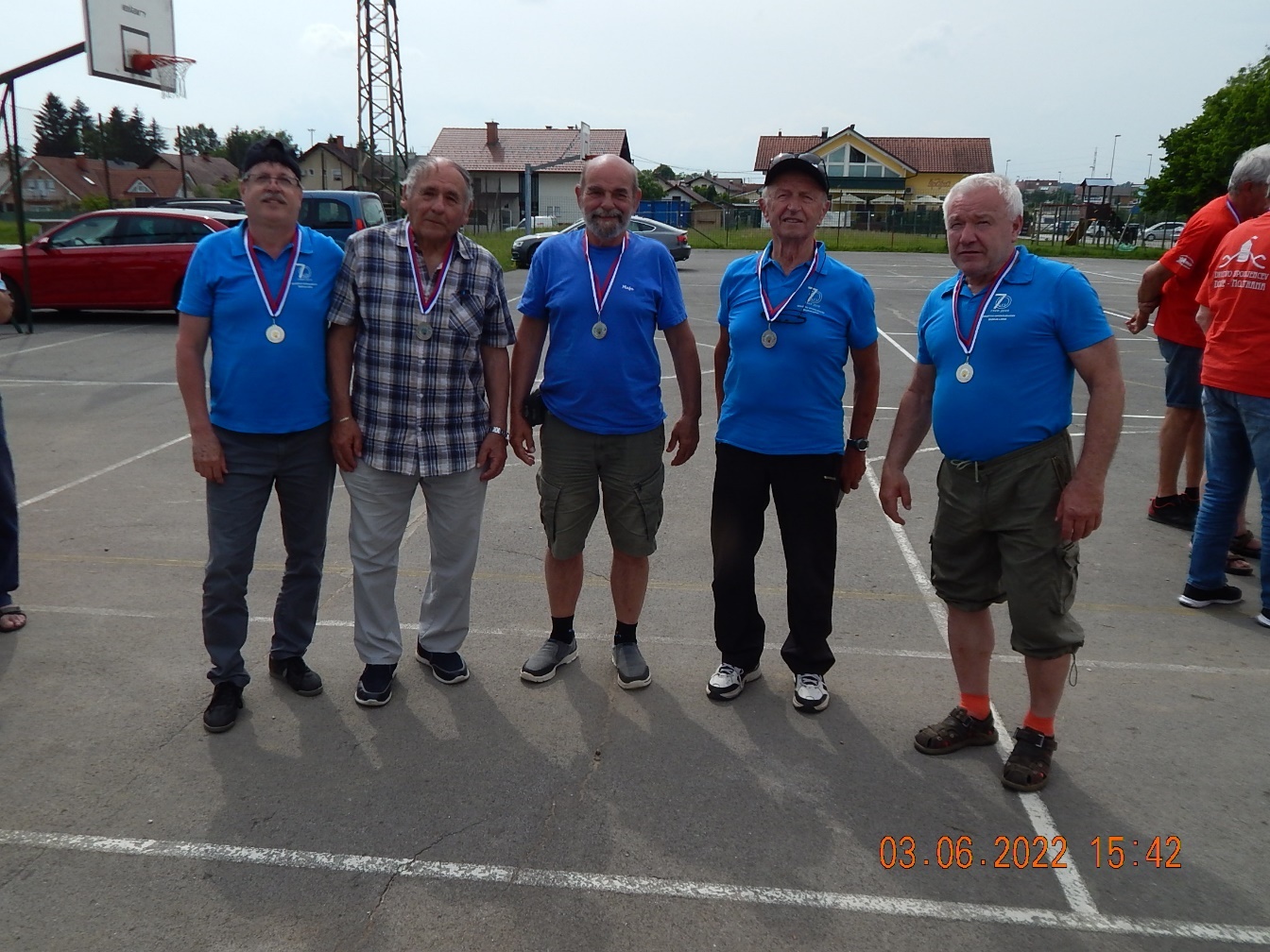 Moški ekipno: 2. mesto ŠKOFJA LOKA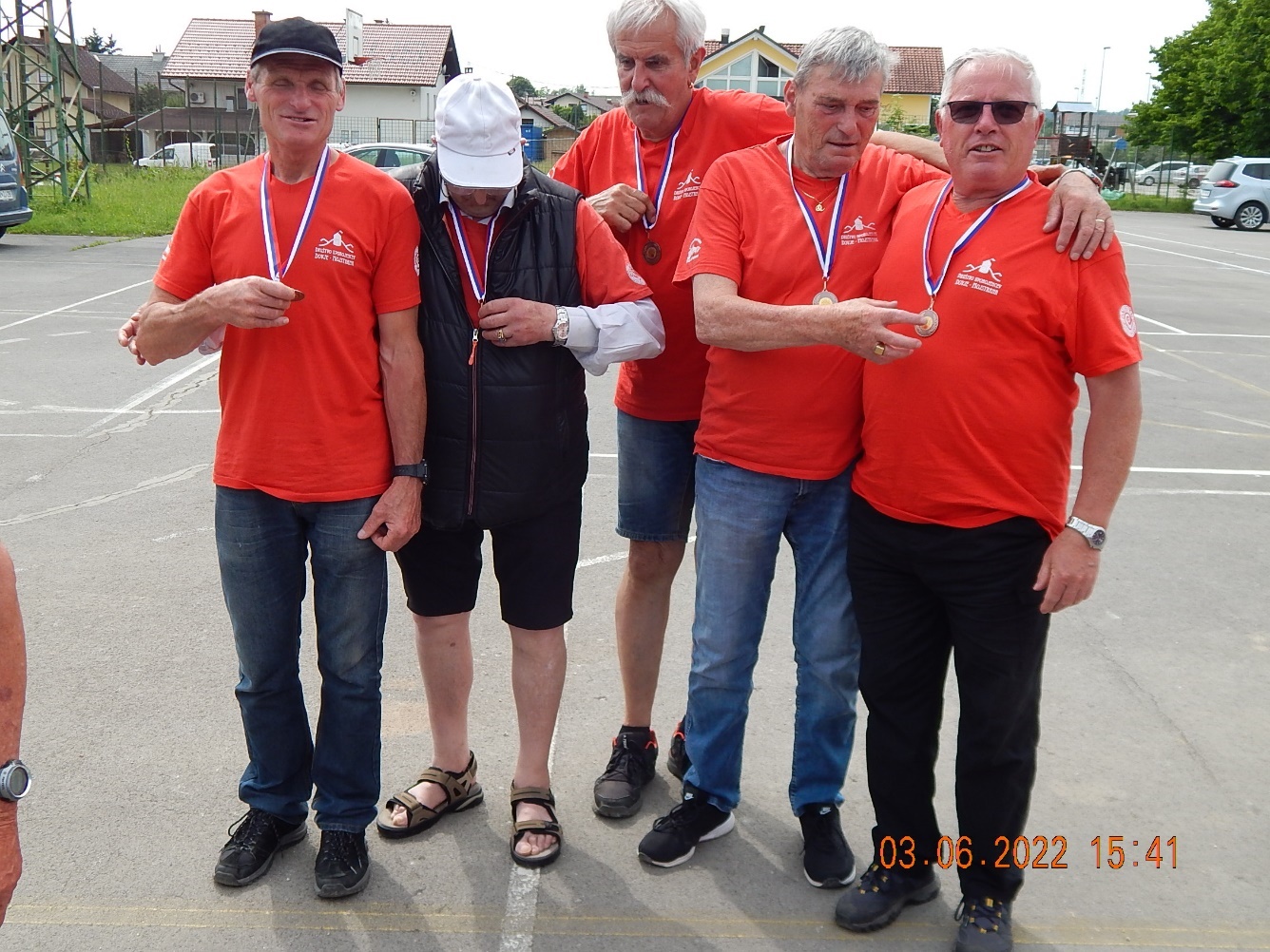 Moški ekipno: 3. mesto DOVJE MOJSTRANA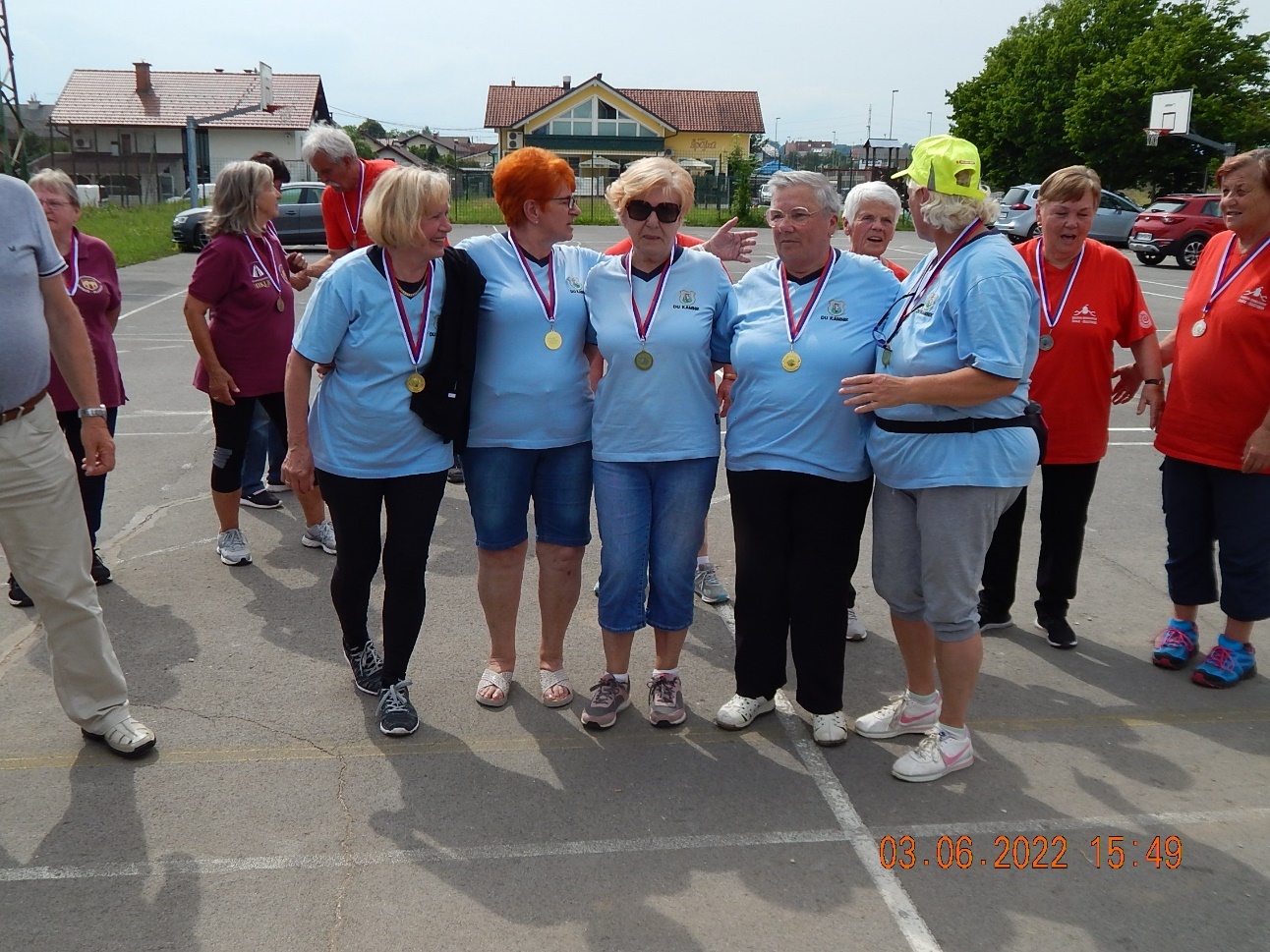 Ženske ekipno: 1. mesto KAMNIK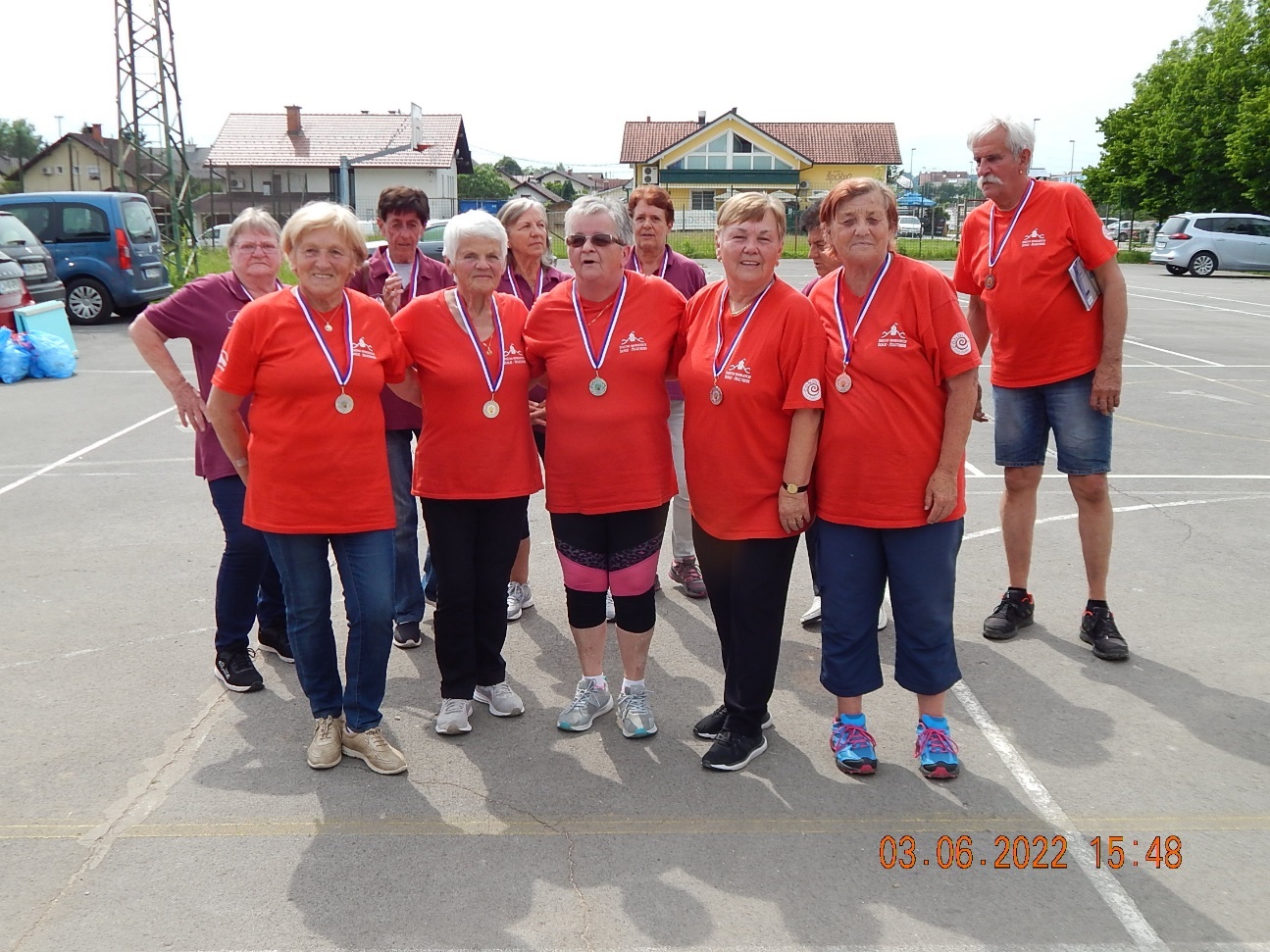 Ženske ekipno: 2. mesto DOVJE MOJSTRANA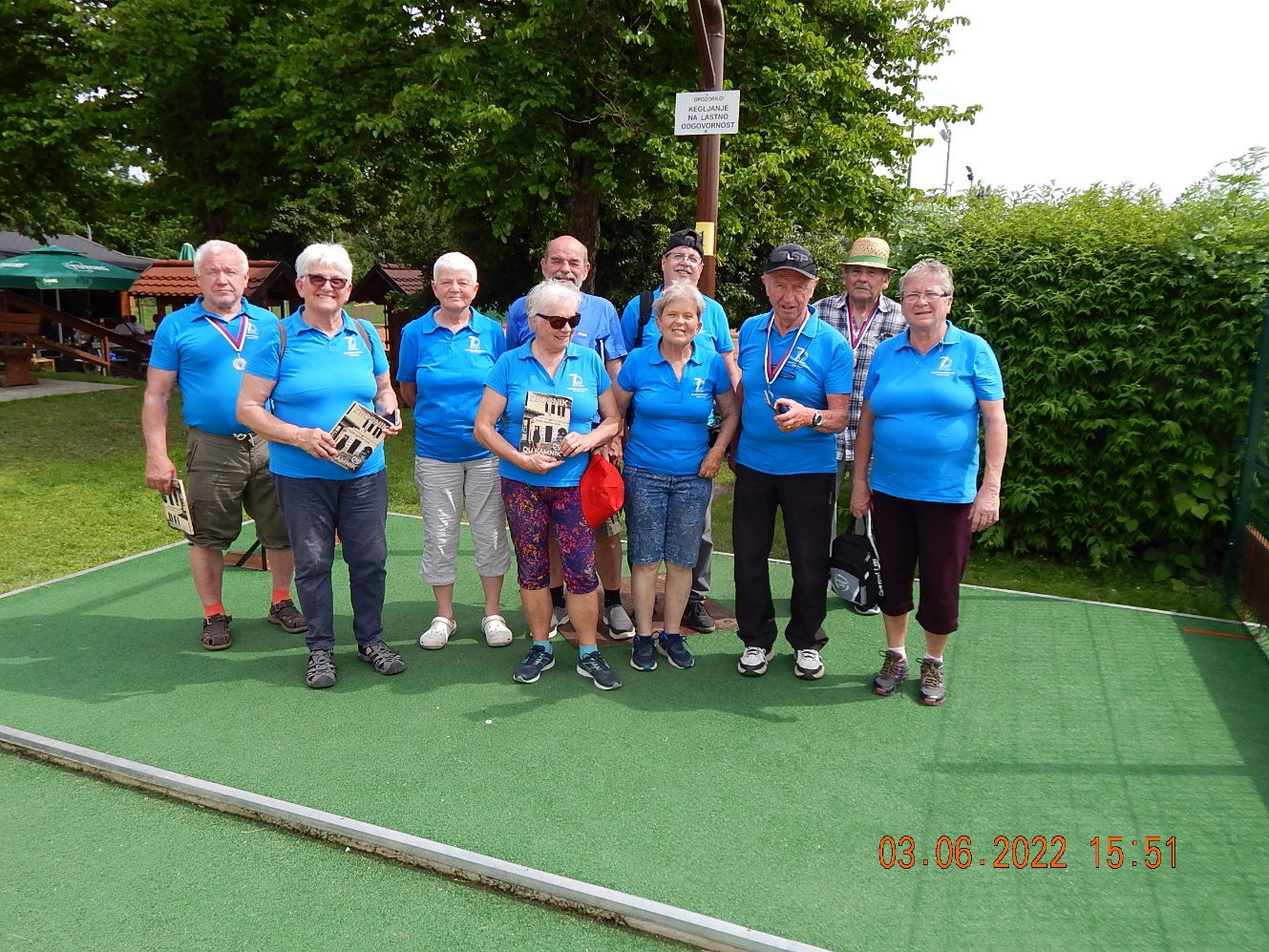 Moška in ženska ekipa: ŠKOFJA LOKA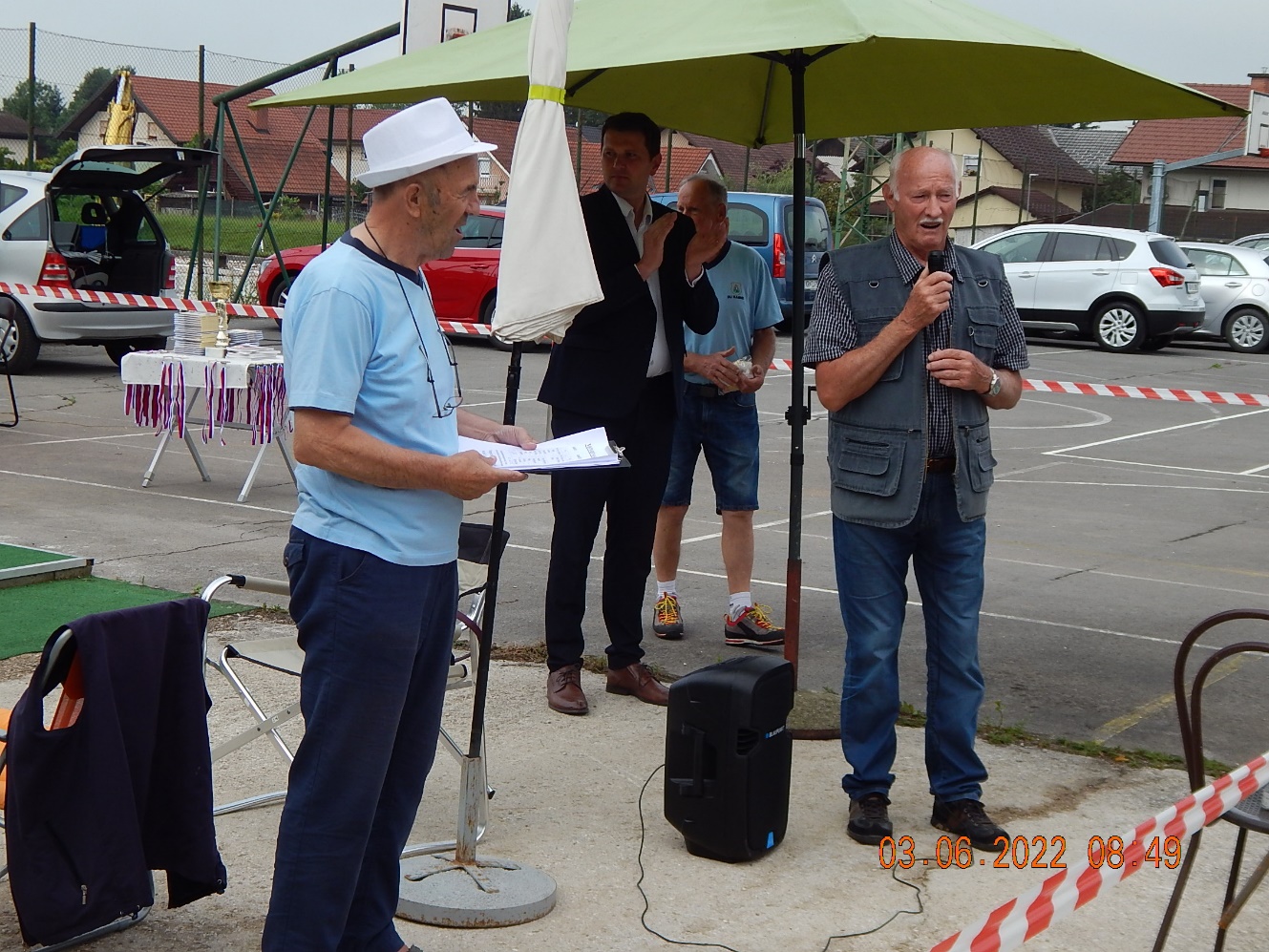 Pozdravni nagovor predsednika DU Kamnik in župana Občine Kamnikštnalogaimepriimekopomba1Vodja tekmovanjaMarijanHribar2Pomočnik vodje tekmovanja in računalniška obdelava rezultatovMiha Prosen3Sodnik na steziFrancSchnabl4Sodnik na steziFrancŽerak5ZapisnikarHelenaSterle6ZapisnikarHelenaTonič7ZapisnikarValerijaŠtupar8ZapisnikarDaniVolčičSprejem ekipValerijaŠtupar9OzvočenjeMihaProsen10Priprava prostoravsi člani sekcije11Gostje na otvoritviMatejVinkoToneSlaparPolakPrešerenŽupan občine KamnikPredsednik DUPredsednik komisije ŠRGK12Delegat PZDUJanezRamovžDU Komenda13Izdelava biltenaMihaProsen14Foto dokumentacijaJožeBaronikGostišče GTC 902 ČrnivecGostišče ŠPAJZAŽENSKEmestodruštvo upokojencevpraznerezultat1KamnikKamnik63752Dovje MojstranaDovje Mojstrana43653NakloNaklo73474Rateče PlanicaRateče Planica33375Škofja LokaŠkofja Loka93316Kranjska goraKranjska gora53227LesceLesce53008Javornik Koroška BelaJavornik Koroška Bela82819KokricaKokrica13265MOŠKImestodruštvo upokojencevpraznerezultat1Kamnik24112Škofja Loka23883Dovje Mojstrana53754Rateče Planica23715Javornik Koroška Bela33566Naklo03447Kranjska gora63158Kranj62989Lesce428310Kokrica15269mestoDruštvo upokojencevDruštvo upokojencevženskemoškiskupaj1KamnikKamnik3754117862Dovje MojstranaDovje Mojstrana3653757403Škofja LokaŠkofja Loka3313887194Rateče PlanicaRateče Planica3373717085NakloNaklo3473446916Javornik Koroška BelaJavornik Koroška Bela2813566377Kranjska goraKranjska gora3223156378LesceLesce3002835839Kokrica26526953410KranjKranj0298298VRSTNI RED POSAMEZNIC:VRSTNI RED POSAMEZNIC:VRSTNI RED POSAMEZNIC:VRSTNI RED POSAMEZNIC:VRSTNI RED POSAMEZNIC:VRSTNI RED POSAMEZNIC:VRSTNI RED POSAMEZNIC:VRSTNI RED POSAMEZNIC:mestoimepriimekdruštvo upokojencevpolnočiščenjepraznerezultat1MarjetkaŠetinaDovje Mojstrana663601022JožiBaronikKamnik574301003AnicaAhčinNaklo59340934MarijaHribarKamnik57340915TončkaSaboličDovje Mojstrana59320916DragiVirientKamnik66253917IvankaPrezeljŠkofja Loka54350898MarijaOmanRateče Planica58300889MarijaPeternelDovje Mojstrana513608710JanjaKalanKranjska gora533408711SmiljanaOblakŠkofja Loka612628712MilkaGrašičNaklo592718613MarijaVrhovnikKamnik632308614SlakaJelencNaklo523318515TilkaSmrekarKamnik553038516MilenaKogovšekDovje Mojstrana602518517AntonijaBrudarRateče Planica533118418KatarinaStojanovićRateče Planica493408319DoraTonejcLesce503308320MilenaKrajičNaklo582538321MarijaTrstenjakRateče Planica522918122MiraSmolejKranjska gora562518123AntonijaBerce ZornadaKranjska gora572408124SonjaLaharnarJavornik Kor. Bela512717825AntonijaDolinarŠkofja Loka542437826ZdenkaGeršakJavornik Kor. Bela512617727VojkaMiheličŠkofja Loka522317528AlojzijaŠalejRateče Planica512317429ZdenkaGaberŠkofja Loka571737430MarijaBoršičLesce512227331MilenaŠušteršičLesce512227332MiraŠmidDovje Mojstrana532037333OlgaVeternikKokrica581547334GordanaPircLesce403117135JožicaGlobočnikKranjska gora531837136IvankaŽivičKokrica462427037MarjanaČrnilecNaklo462326938NevenkaKoširKranjska gora422316539GordanaJezeršekJavornik Kor. Bela471636340HelenaPajsarJavornik Kor. Bela471636341MarijaKrivecKokrica441756142SilvaJeršeKokrica4516261mestoimepriimekDUpolnočiščenjepraznerezultat1PavelSmolejJavornik Kor. Bela614401052PeterPrijateljKamnik713301043JožeBaronikKamnik713211034BojanPlahutnikDovje Mojstrana673511025AlojzŽitnikŠkofja Loka762511016MarijanHribarKamnik623801007MihaProsenKamnik673301008IvanHafnerŠkofja Loka64350999JankoJelovčanRateče Planica544319710AdolfKočarŠkofja Loka653109611FranciTeražDovje Mojstrana544109512DušanŽurmanDovje Mojstrana583609413PeterHkavcNaklo593409314VladoStojanovičRateče Planica623109315FranciBradeškoŠkofja Loka593309216BraneTeranNaklo583108917DragoFilipajJavornik Kor. Bela622608818IvanŽustovičRateče Planica563108719Justin MrakRateče Planica592718620EdiGregoričJavornik Kor. Bela612538621MarjanMihelčičKranj582708522PeterMočnikDovje Mojstrana592328223MatijaDominkoKranjska gora493218124VinkoŠumiRateče Planica522908125FlorijanRadonKranjska gora552618127NikoPodgornikLesce483107928PavelSeršaKamnik522717929MilunVasičKranjska gora532617930FranciTerseglavJavornik Kor. Bela542307731StaneČrnilecNaklo512507632Matja\LobodaŠkofja Loka512517633MarjanPogačarKokrica522417634JožeMohoričNaklo482607426JožeKajinNaklo462707335JožeCimpermanKranj462517136JožeMrgoleKranj492227137SonjaGregorčičKranj512037138MarkoKoširKranjska gora531817139IzidorPodgornikDovje Mojstrana551527040MehmedMujezinovičLesce511826941IvanLackovičKranjska gora531626942JožeKernKokrica501846843PoldeGrosLesce531516844MarinaGaličLesce452216745MarjanRoblekKokrica452146646MarjanJeršeKokrica4514659